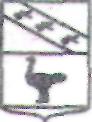 АДМИНИСТРАЦИЯ ГОРОДА ЛЬГОВА КУРСКОЙ ОБЛАСТИ ПОСТАНОВЛЕНИЕот 13 июня 2019 № 742О внесении изменений в Постановление Администрации города Льгова Курской области от 06.02.2013 №211 «Об определении уполномоченного органа по осуществлению выплаты компенсации части родительской платы»	В целях реализации отдельного государственного полномочия Курской области по осуществлению выплаты родителям (законным представителям) компенсации части родительской платы за присмотр и уход за детьми, посещающими образовательные организации, реализующие образовательные программы дошкольного образования, в соответствии со статьей 65 Федерального закона от 29.12.2012 N 273-ФЗ "Об образовании в Российской Федерации", Законом Курской области от 11.04.2007 N 37-ЗКО "О наделении органов местного самоуправления Курской области отдельным государственным полномочием Курской области по осуществлению выплаты компенсации части родительской платы за присмотр и уход за детьми, посещающими образовательные организации, реализующие образовательные программы дошкольного образования", постановлением Администрации Курской области от 06.12.2013 N 914-па "Об утверждении Порядка обращения граждан за компенсацией части родительской платы за присмотр и уход за детьми, посещающими образовательные организации, реализующие образовательную программу дошкольного образования, и порядка ее выплаты", руководствуясь Федеральным законом от 06.10.2003 N 131-ФЗ "Об общих принципах организации местного самоуправления в Российской Федерации", Уставом города Льгова, постановляю:Внести следующие изменения в Постановление Администрации города Льгова Курской области от 06.02.2013 №211 «Об определении уполномоченного органа по осуществлению выплаты компенсации части родительской платы»:- дополнить постановление пунктом 2 следующего содержания:                  «2.  Установить, что исполнение полномочия, возлагаемого на муниципальное казенное учреждение "Централизованная бухгалтерия города Льгова" в соответствии с настоящим постановлением, осуществляется работником МКУ «Централизованная бухгалтерия города Льгова»  в количестве 1 штатной единицы и в пределах средств, передаваемых из бюджета Курской области на содержание дополнительной численности работников, обеспечивающих осуществление отдельного государственного полномочия Курской области.»;- пункт 2. Постановления Администрации города Льгова Курской области от 06.02.2013 года №211 «Об определении уполномоченного органа по осуществлению выплаты компенсации части родительской платы» считать пунктом 3.;- пункт 3. Постановления Администрации города Льгова Курской области от 06.02.2013 года №211 «Об определении уполномоченного органа по осуществлению выплаты компенсации части родительской платы» считать пунктом 4.;- пункт 4. Постановления Администрации города Льгова Курской области от 06.02.2013 года №211 «Об определении уполномоченного органа по осуществлению выплаты компенсации части родительской платы» считать пунктом 5.2. Постановление вступает в силу со дня его подписания.Глава города  Льгова Курской области                                                                    В.В.Воробьев                                                                                                 